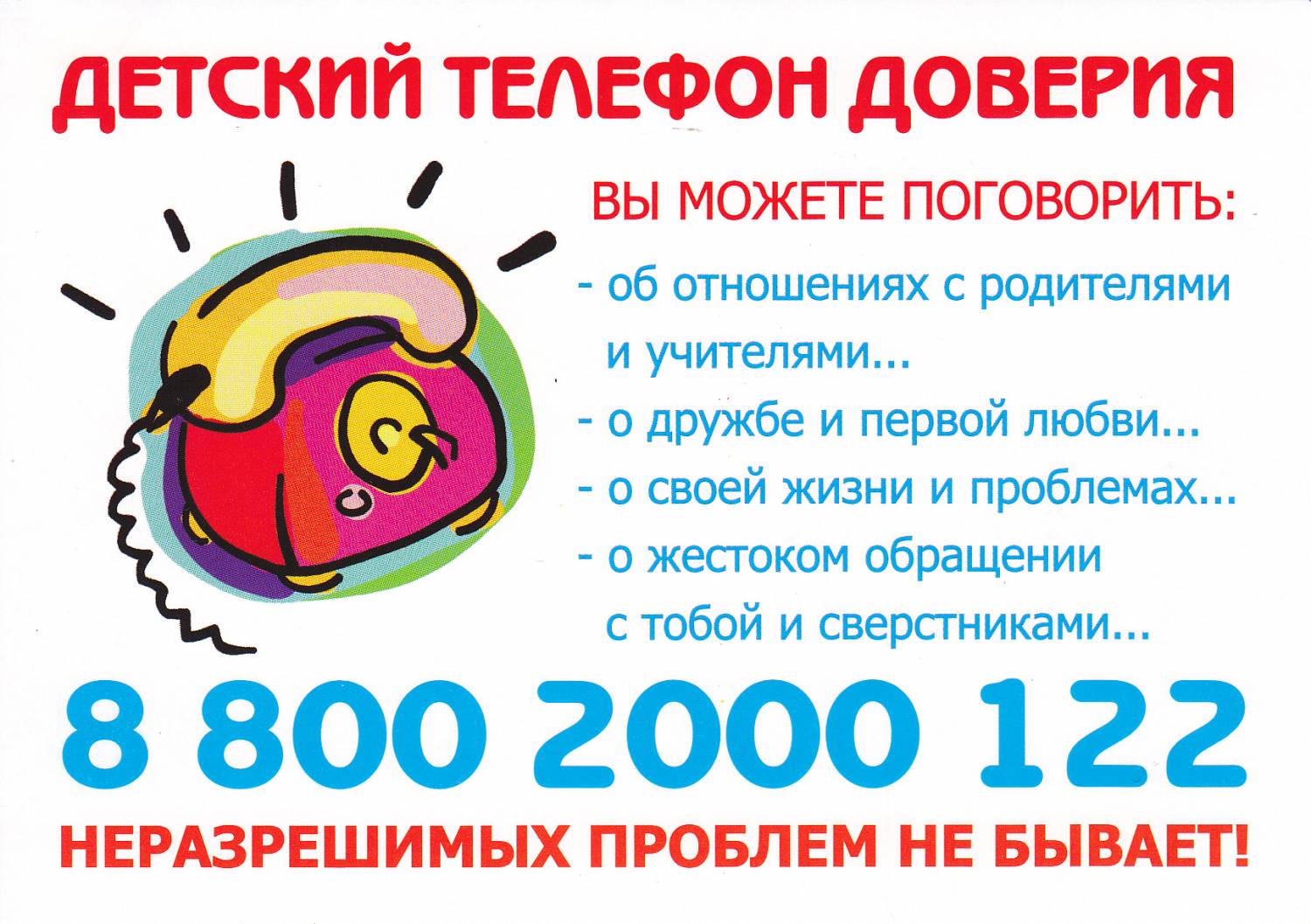 Детский телефон доверия – это помощь детям, подросткам и их родителям, тем, у кого есть очень личные вопросы, которые не всегда можно или хочется доверить знакомым, близким, друзьям, тем, кто оказался в трудной жизненной ситуации и хочет найти понимание и поддержку.Если вы столкнулись с ситуацией издевательства и насилия, если вам некомфортно в школе, не ладятся отношения с педагогами, одноклассниками, родителями, друзьями у вас есть возможность позвонить по телефону и рассказать о своих переживаниях, чувствах, проблемах.Это номер детского телефона доверия – 8-800-2000-122.Звонки осуществляются бесплатно, анонимно, круглосуточно со стационарного и мобильного телефона. Тайна обращения на телефон доверия гарантируется.Дети, подростки и их родители могут, получить квалифицированную консультативно-психологическую помощь, в том числе в случаях жестокого обращения и насилия в отношении детей, в школе, в семье, на улице.Детский телефон доверия это:-помощь в разрешении конфликтов в семье и школе;- помощь в решении учебных, личных проблем и т.д.;-поддержка в случае возникновения трудных жизненных ситуаций.Детский телефон доверия – дает возможность получить своевременную помощь, когда она необходима.Звоните! Мы на расстоянии звонка!На номер детского телефона доверия также могут звонить и родители по проблемам взаимоотношений с детьми и педагогами, проблемам употребления подростками психоактивных веществ, личным проблемам и т.д. При необходимости родителям предоставляется информация о службах и организациях, где будет оказана бесплатная квалифицированная медицинская, правовая, психолого-педагогическая помощь.Звоните 8-800-2000-122. Вам всегда ответят и помогут.